ИНСТРУКТИВНО-МЕТОДИЧЕСКОЕ ПИСЬМО О ПРЕПОДАВАНИИ УЧЕБНОГО ПРЕДМЕТА «МАТЕМАТИКА» В  ОБРАЗОВАТЕЛЬНЫХ ОРГАНИЗАЦИЯХ  РСО-АЛАНИЯВ 2023-2024 УЧЕБНОМ ГОДУМетодическое письмо составлено старшим  преподавателем кафедры технологии обучения и  методики преподавания предметов СОРИПКРОЛосевой Нонной Владиславовнойnonna.loseva.2020@mail.ru 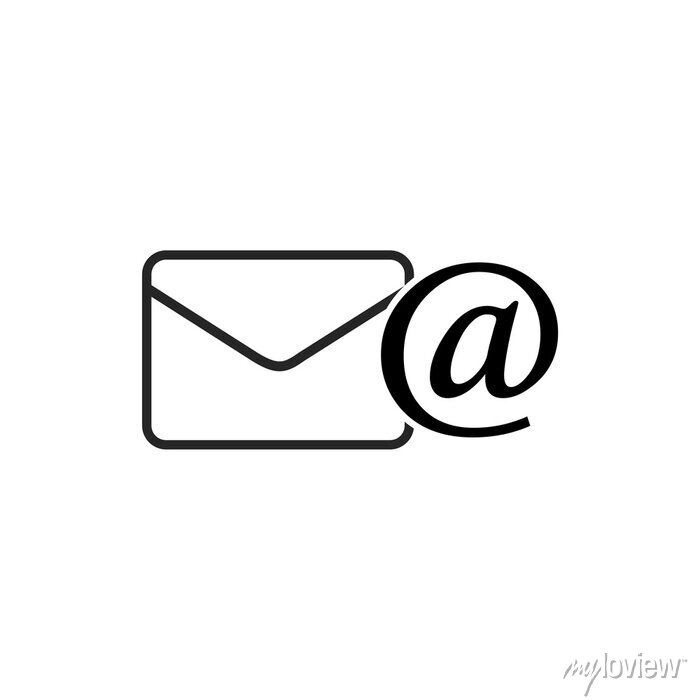 Нормативно-правовые документыПреподавание учебного предмета «Математика» в 2023-2024 учебном году ведётся в соответствии со следующими нормативными и распорядительными документами: 1. Федеральный Закон от 29 декабря 2012 г. № 273-ФЗ "Об образовании в Российской Федерации" (далее – Закон).2. Федеральный государственный образовательный стандарт начального общего образования, утвержденный приказом Министерства образования и науки Российской Федерации от 06 октября 2009 г. № 373, в редакции приказа Минобрнауки России от 11.12.2020 г. № 712 (далее – ФГОС НОО).3. Федеральный государственный образовательный стандарт начального общего образования, утвержденный приказом Министерства просвещения Российской Федерации от 31 мая 2021 г. № 286 (далее – ФГОС НОО-2021).4. Федеральный государственный образовательный стандарт основного общего образования, утвержденный приказом Министерства образования и науки Российской Федерации от 17 декабря 2010 г. № 1897, в редакции приказа Минобрнауки России от 11.12.2020 г. № 712 (далее – ФГОС ООО).5. Федеральный государственный образовательный стандарт основного общего образования, утвержденный приказом Министерства просвещения Российской Федерации от 31 мая 2021 г. № 287 (далее – ФГОС ООО-2021).6. Федеральный государственный образовательный стандарт среднего общего образования, утвержденный приказом Министерства образования и науки Российской Федерации от 17 мая 2012 г. № 413, в редакции приказа Минобрнауки России от 11.12.2020 г. № 712 (далее – ФГОС СОО) (для X-XI классов всех общеобразовательных организаций).7. Приказ Минпросвещения России от 22.03.2021 № 115 "Об утверждении Порядка организации и осуществления образовательной деятельности по основным общеобразовательным программам - образовательным программам начального общего, основного общего и среднего общего образования".8. Универсальные кодификаторы распределённых по классам проверяемых требований к результатам освоения основной образовательной программы по уровням общего образования и элементов содержания по учебным предметам для использования в федеральных и региональных процедурах оценки качества образования, одобренные решением федерального учебно-методического объединения по общему образованию (далее – ФУМО) (протокол от 12.04.2021г. №1/21), подготовленные Федеральным государственным бюджетным научным учреждением «Федеральный институт педагогических измерений» и размещенные на сайте https://fipi.ru/Универсальный кодификатор.9. Постановление главного государственного санитарного врача РФ от 28 сентября 2020 г. № 28 «Об утверждении санитарных правил СП 2.4.3648-20 "Санитарно-эпидемиологические требования к организациям воспитания и обучения, отдыха и оздоровления детей и молодежи" (далее – СП 2.4.3648-20).10. Постановление главного государственного санитарного врача РФ от 28 января 2021 г. № 2 Об утверждении санитарных правил и норм СанПиН 1.2.3685-21 "Гигиенические нормативы и требования к обеспечению безопасности и (или) безвредности для человека факторов среды обитания"(далее – СанПиН 1.2.3685-21).11. Приказ Минпросвещения России от 20 мая 2020 г. № 254 «Об утверждении федерального перечня учебников, допущенных к использованию при реализации имеющих государственную аккредитацию образовательных программ начального общего, основного общего, среднего общего образования организациями, осуществляющими образовательную деятельность» (с изменениями, приказ Минпросвещения России от 23 декабря 2020 г. № 766) (далее – Федеральный перечень учебников).12. Приказ Минобрнауки России от 9 июня 2016 г. № 699 «Об утверждении перечня организаций, осуществляющих выпуск учебных пособий, которые допускаются к использованию при реализации имеющих государственную аккредитацию образовательных программ начального общего, основного общего, среднего общего образования».13.  Приказ Министерства просвещения Российской Федерации от 12.08.2022 № 732 "О внесении изменений в федеральный государственный образовательный стандарт среднего общего образования, утвержденный приказом Министерства образования и науки Российской Федерации от 17 мая 2012 г. № 413"(Зарегистрирован 12.09.2022 № 70034). Рекомендуется образовательным организациям проектирование основных образовательных программ организовать с учетом  программ, одобренных федеральным учебно-методическим объединением по общему образованию: Рекомендуем ознакомиться с утвержденными  рабочими программами по предмету «Математика», размещенных на сайте ИСРО РАО: https://edsoo.ru/Primernie_rabochie_progra.htm. Программа по предмету «Математика» отражает основные требования Федерального государственного образовательного стандарта к личностным, метапредметным и предметным результатам и составлена с учетом Концепции географического образования, а также на основе характеристики планируемых результатов духовно-нравственного развития, воспитания и социализации обучающихся.В программе закреплено содержание, объем и порядок изучения предмета «Математика», в соответствии с которым осуществляется учебная деятельность в каждом классе, что призвано содействовать сохранению единого образовательного пространства страны. Для методического обеспечения реализации внеурочной деятельности в рамках Федерального государственного образовательного стандарта основного общего образования рекомендуем использовать следующие пособия: 1. Внеурочная деятельность школьников. Методический конструктор/ Д.В. Григорьев, П.В. Степанов. – М.: Просвещение. 2010 -233с. 2. Письмо министерства просвещения от 31.05.2021г. «Об организации внеурочной деятельности в образовательных организациях». 3. Письмо Минобрнауки России от 18.08.2017 № 09-1672 «О направлении Методических рекомендаций по уточнению понятий и содержания внеурочной деятельности в рамках реализации основных общеобразовательных программ, в том числе в части проектной деятельности».4. Размещенные на сайте ИСРО РАО «Методические рекомендации по организации внеурочной деятельности»:https://edsoo.ru/Metodicheskie_rekomendacii_po_organizacii_vneurochnoj_deyatelnosti.htm.5. Рекомендуемые направления внеурочной деятельностиhttps://edsoo.ru/Rekomenduemie_napravleniya_vneurochnoj_deyatelnosti.htmОсобенности преподавания учебного предмета «Математика» в 2023-2024 учебном годуКонцепция развития математического образования в Российской Федерации утверждена распоряжением Правительства РФ 24.12.2013 г.«Цель настоящей Концепции - вывести российское математическое образование на лидирующее положение в мире. Математика в России должна стать передовой и привлекательной областью знания и деятельности, получение математических знаний - осознанным и внутренне мотивированным процессом. Изучение и преподавание математики, с одной стороны, обеспечивают готовность учащихся к применению математики в других областях, с другой стороны, имеют системообразующую функцию, существенно влияют на интеллектуальную готовность школьников  к обучению, а также на содержание и преподавание других предметов». Математическое образование решает, в частности, следующие ключевые задачи: – «предоставлять каждому обучающемуся возможность достижения уровня математических знаний, необходимого для дальнейшей успешной жизни в обществе»; – «обеспечивать необходимое стране число выпускников, математическая подготовка которых достаточна для продолжения образования в различных направлениях и для практической деятельности, включая преподавание математики, математические исследования, работу в сфере информационных технологий и др.»; – «в основном общем и среднем общем образовании необходимо предусмотреть подготовку обучающихся в соответствии с их запросами к уровню подготовки в сфере математического образования».В 2023-2024 учебном году продолжается выполнение плана мероприятий по реализации Концепции развития математического образования на 2021-2025 гг.В 2023-2024 учебном году продолжается работа по реализации Федерального государственного образовательного стандарта основного общего образования (далее - ФГОС ООО) и Федерального государственного образовательного стандарта среднего общего образования (далее ФГОС СОО), а также внедряется обновленный ФГОС ООО для обучающихся 5-х и 6-х и 10-х классов.В 2023-2024 учебном году в преподавании математики обращаем внимание на следующие особенности:Ведущим методическим принципом является формирование практических навыков использования информации, реализуемое в логике системно-деятельностного подхода в образовании, который предполагает: высокую мотивацию к изучению математики; формирование готовности обучающихся к саморазвитию и непрерывному образованию; активную учебно-познавательную деятельность обучающихся; построение образовательной деятельности с учетом индивидуальных, возрастных, психологических, физиологических особенностей и здоровья обучающихся.В этих документах предметные результаты, представляющие собой задачи изучения предмета на уровне основного и среднего общего образования, представлены в динамике для каждого из классов. В отличие от ФГОС, предметные результаты представлены в операционализированном виде и содержат те же основные группы, в том числе и относящиеся к функциональной грамотности, компетенции по работе в группе.Несомненным достоинством этих документов является четкая градация формируемых умений по классам. Это позволяет проследить динамику формирования отдельных умений и разработать методики, адекватные поставленным задачам. В преподавании уделяется внимание работе учителя по отбору содержания урока и необходимого оборудования. С каждым годом появляются все новые современные средства обучения, созданные на основе применения информационно-коммуникационных технологий. Обязательным компонентом содержания основной образовательной программы основного общего и среднего общего образования является внеурочная деятельность, реализуемая через программу кружков и элективных курсов.Также обращаем внимание, что на сайте ИСРО РАО в разделе «Профилактика и коррекция трудностей в обучении» размещены методические рекомендации по работе с обучающимися, испытывающими трудности при изучении учебных предметов https://edsoo.ru/Profilaktika_i_korrekciya_13.htm. Методические рекомендации помогут учителю осуществлять индивидуально-дифференцированную работу по предупреждению и устранению трудностей в обучении с учетом особенностей конкретных учебных коллективов, уровня обученности и развития школьников.Формирование функциональной грамотности обучающихся. Указом Президента Российской Федерации от 21 июля 2020 г. № 474 "О национальных целях развития Российской Федерации на период до 2030 года" установлен один из целевых показателей для отрасли – вхождение Российской Федерации в число десяти ведущих стран мира по качеству общего образования к 2030 году. В основе определения уровня качества российского образования лежит инструментарий для оценки функциональной грамотности обучающихся.В настоящее время реализуется региональная «Дорожная карта» мероприятий по повышению качества обучения функциональной грамотности на основе результатов международного исследования предыдущих лет. В дорожную карту включены мероприятия в форме вебинаров, семинаров, конкурсов для учителей, тьюторов, специалистов территориальных методических служб. Они нацелены на задачи повышения уровня функциональной грамотности обучающихся (математической, естественнонаучной, читательской) и формирование креативного, критического мышления, навыков коммуникации и командной работы через модернизацию содержания и методов обучения в этих областях, определенных ООП.Функциональная грамотность – это способность человека свободно использовать навыки и умения чтения и письма для получения информации из текста и для передачи такой информации в реальном общении (А.А.Леонтьев). «Математика» дает возможность обучающимся достичь следующих результатов развития:  В личностном направлении:-умение ясно, точно, грамотно излагать свои мысли в устной и письменной речи, понимать смысл поставленной задачи, выстраивать аргументацию, приводить примеры и контрпримеры;-критичность мышления, умение распознавать логически некорректные высказывания, отличать гипотезу от факта;-представление о математической науке как сфере человеческой деятельности, об этапах ее развития, о ее значимости для развития цивилизации;-креативность мышления, инициатива, находчивость, активность при решении математических задач;-умение контролировать процесс и результат учебной математической деятельности;-способность к эмоциональному восприятию математических объектов, задач, решений, рассуждений; В метапредметном направлении:-первоначальные представления об идеях и о методах математики как универсальном языке науки и техники, средстве моделирования явлений и процессов;-умение видеть математическую задачу в контексте проблемной ситуации в других дисциплинах, в окружающей жизни;-умение находить в различных источниках информацию, необходимую для решения математических проблем, представлять ее в понятной форме,-принимать решение в условиях неполной или избыточной, точной и вероятностной информации;-умение понимать и использовать математические средства наглядности (графики, диаграммы, таблицы, схемы и др.) для иллюстрации, интерпретации, аргументации;-умение выдвигать гипотезы при решении учебных задач, понимать необходимость их проверки;-умение применять индуктивные и дедуктивные способы рассуждений, видеть различные стратегии решения задач;-понимание сущности алгоритмических предписаний и умение действовать в соответствии с предложенным алгоритмом;-умение самостоятельно ставить цели, выбирать и создавать алгоритмы для решения учебных математических проблем; -осуществлять деятельность, направленную на решение задач исследовательского характера; В предметном направлении:-овладение базовым понятийным аппаратом по основным разделам содержания, представление об основных изучаемых понятиях (число, геометрическая фигура, уравнение, функция, вероятность) как важнейших математических моделях, позволяющих описывать и изучать реальные процессы и явления;-умение работать с математическим текстом (анализировать, извлекать необходимую информацию), грамотно применять математическую терминологию и символику, использовать различные языки математики;-умение проводить классификации, логические обоснования, доказательства математических утверждений;-умение распознавать виды математических утверждений (аксиомы, определения, теоремы и др.), прямые и обратные теоремы;-развитие представлений о числе и числовых системах от натуральных до действительных чисел, овладение навыками устных, письменных, инструментальных вычислений;-овладение символьным языком алгебры, приемами выполнения тождественных преобразований рациональных выражений, решения уравнений, систем уравнений, неравенств и систем неравенств, умение использовать идею координат на плоскости для интерпретации уравнений, неравенств, систем, умение применять алгебраические преобразования, аппарат уравнений и неравенств для решения задач из различных разделов курса;-овладение системой функциональных понятий, функциональным языком и символикой, умение на основе функционально-графических представлений описывать и анализировать реальные зависимости;-овладение основными способами представления и анализа статистических данных; наличие представлений о статистических закономерностях в реальном мире и о различных способах их изучения, о вероятностных моделях;-овладение геометрическим языком, умение использовать его для описания предметов окружающего мира, развитие пространственных представлений и изобразительных умений, приобретение навыков геометрических построений;-усвоение систематических знаний о плоских фигурах и их свойствах, а также на наглядном уровне  о простейших пространственных телах, умение применять систематические знания о них для решения геометрических и практических задач;-умение измерять длины отрезков, величины углов, использовать формулы для нахождения периметров, площадей и объемов геометрических фигур;-умение применять изученные понятия, результаты, методы для решения-задач практического характера и задач из смежных дисциплин с-использованием при необходимости справочных материалов, калькулятора, компьютера.Количество часов, предусмотренное для изучения математики в 5-9 классах, может бытьследующее:Таким образом, при формировании учебного плана можно организовать изучение одного предмета «Математика» в 6-9 классах или изучение предмета «Математика» в 5-6 классах и отдельных предметов «Алгебра» и «Геометрия» в 7-9 классах в соответствии с ООП общеобразовательной организации.В образовательном процессе учитель, организуя свою деятельность по контролю знаний обучающихся при изучении предмета, планирует количество текущих (тематических) и итоговых контрольных работ в той форме, которая предусмотрена в Положении о текущем контроле обучающихся в общеобразовательной организации.Обращаем внимание на требования ФГОС ООО к предметным результатам: ФИПИ разработан для использования в федеральных и региональных процедурах оценки качества образования УНИВЕРСАЛЬНЫЙ КОДИФИКАТОР распределённых по классам проверяемых требований к результатам освоения основной образовательной программы основного общего образования и элементов содержания по математике https://doc.fipi.ru/metodicheskaya-kopilka/univers-kodifikatory-oko/osnovnoyeobshcheye-obrazovaniye/matematika_5-9_un_kodifikator.pdfКодификатор состоит из двух разделов: Раздел 1. «Перечень распределённых по классам проверяемых требований к результатам освоения основной образовательной программы основного общего образования по математике»; Раздел 2. «Перечень распределённых по классам проверяемых элементов содержания по математике».При разработке рабочих программ и составлении календарно-тематического планирования преподавания предмета «Математика» необходимо руководствоваться ФГОС ООО  и ФГОС СОО. По решению образовательной организации рабочие программы учебных предметов  могут содержать и другие разделы. Например, рекомендуется пояснительная записка.В преподавании математики в основной школе обращаем внимание на следующие особенности:1. Формирование устойчивых вычислительных навыков обучающихся по мере изучения новых тем в каждом классе, особенно в 5-6 классах2. Работать с понятиями «процент», «пропорция», «доли, части», «диаграмма» не только при изучении данных терминов, но и возвращаться к повторению правил и решению заданий с ними периодически во время устной работы на уроках и при обобщающем повторении всего материала.3. Так как в контрольно-измерительные материалы на итоговой аттестации включены задания по алгебре (с № 1 по № 14 в первой части, с № 20 по № 22 во второй части) и геометрии (с № 15 по № 19 в первой части, с № 23 по № 25 во второй части), и, начиная с 2019 года для преодоления порога успешности на ОГЭ по математике обучающимся необходимо набрать не менее 2-х баллов по модулю «Геометрия», то изучение учебного материала по геометрии требуется продолжать в полном объеме.Рекомендуем в 2023-2024 учебном году ввести элективный  курс «Практикум по геометрии» для обучающихся 8 и 9 классов (34 часа в год). Для развития пространственного воображения обучающихся и успешного изучения ими курса геометрии в 7-9 классах и 10-11 классах рекомендуем внедрение в 5-6 классах курса «Наглядная геометрия» с использованием учебных пособий из Федерального перечня учебников, утвержденного Министерством просвещения РФ. Основные темы по геометрии, подлежащие контролю в конце 9 класса:1) Виды треугольников. Замечательные линии и точки в треугольнике (медиана, средняя линия, высота, биссектриса, серединный перпендикуляр к стороне).2) Вписанная и описанная в многоугольник окружности.3) Тригонометрические функции острого угла прямоугольного треугольника.4) Теорема Пифагора. Теоремы синусов и косинусов.5) Виды четырехугольников. Свойства и признаки параллелограмма, прямоугольника, ромба, квадрата, трапеции.6) Формулы площадей плоских фигур, в том числе нахождение площадей фигур, изображенных на клетчатой бумаге.Прежде всего, незнание фундаментальных метрических формул, а также свойств основных планиметрических фигур, полностью лишает обучающихся возможности применять свои знания по планиметрии при решении соответствующих задач на ОГЭ и ЕГЭ. Для школьников, собирающихся продолжить обучение в 10-11 классах, важно сформировать представление о геометрии как об аксиоматической науке. Это позволит им получить целостное представление о математике и иметь предпосылки для успешного решения задач высокого уровня сложности ЕГЭ, включающих пункты на доказательство.4. Смысловое чтение, формирование читательского умения находить и извлекать информацию из текста, диаграммы, таблицы, графика и т.д.Практическая реализация указанных особенностей может быть осуществлена следующим образом:1) обязательная регулярная проверка вычислительных навыков обучающихся во время устной работы, индивидуальной самостоятельной работы по карточкам с повторением правил, формул, изучаемых на уроках в каждом классе; полный отказ от использования калькуляторов на уроках и контрольных работах по математике;2) решение задач из открытого банка заданий ОГЭ, размещенного на сайте ФИПИ, на уроках математики в соответствии с программой обучения, начиная с 5 класса.4) реализация курсов внеурочной деятельности  для обучающихся 5 и 6 классов. 5) реализация курсов внеурочной деятельности  для обучающихся 7 и 8 классов.6) регулярный контроль знаний обучающихся по математике в 5–8 классах. Контролю должны подвергаться, прежде всего, вычислительные навыки и базовые знания, формируемые на соответствующем уровне обучения.Тексты контрольных работ по решению ТМС могут быть разработаны районными или школьными МО учителей математики. Обращаем внимание, что для проведения диагностики знаний обучающихся целесообразно использовать дидактические материалы сайта http://www.fipi.ru;7) организация контроля своевременного изучения всех тем по геометрии со стороны МО и администрации школы;ФГОС ООО-2021 фиксирует принцип единства учебной и воспитательной деятельности и предполагает взаимосвязь и взаимодополнение обучения, воспитания и развития.Личностные результаты в соответствии с ФГОС ООО-2021 раскрываются по сторонам личности, принятым в теории воспитания. Это «осознание российской гражданской идентичности; готовность обучающихся к саморазвитию, самостоятельности и личностному самоопределению; ценность самостоятельности и инициативы; наличие мотивации к целенаправленной социально значимой деятельности; сформированность внутренней позиции личности как особого ценностного отношения к себе, окружающим людям и жизни в целом».Приоритетными целями обучения математике в 5—9 классах являются:—формирование центральных математических понятий (число, величина, геометрическая фигура, переменная, вероятность, функция), обеспечивающих преемственность и перспективность математического образования обучающихся; —подведение обучающихся на доступном для них уровне к осознанию взаимосвязи математики и окружающего мира, понимание математики как части общей культуры человечества;— развитие интеллектуальных и творческих способностей обучающихся, познавательной активности, исследовательских умений, критичности мышления, интереса к изучению математики;— формирование функциональной математической грамотности:умения распознавать проявления математических понятий, объектов и закономерностей в реальных жизненных ситуациях и при изучении других учебных предметов, проявления зависимостей и закономерностей, формулировать их на языке математики и создавать математические модели, применять освоенный математический аппарат для решения практико-ориентированных задач, интерпретировать и оценивать полученные результаты.Основные линии содержания курса математики в 5—9 классах: «Числа и вычисления», «Алгебра» («Алгебраические выражения», «Уравнения и неравенства»), «Функции», «Геометрия» («Геометрические фигуры и их свойства», «Измерение геометрических величин»), «Вероятность и статистика». Данные линии развиваются параллельно, каждая в соответствии с собственной логикой, однако не независимо одна от другой, а в тесном контакте и взаимодействии. Кроме этого, их объединяет логическая составляющая, традиционно присущая математике и пронизывающая все математические курсы и содержательные линии.Сформулированное в Федеральном государственном образовательном стандарте основного общего образования требование «уметь оперировать понятиями: определение, аксиома, теорема, доказательство; умение распознавать истинные и ложные высказывания, приводить примеры и контрпримеры, строить высказывания и отрицания высказываний» относится ко всем курсам, а формирование логических умений распределяется по всем годам обучения на уровне основного общего образования. Содержание образования, соответствующее предметным результатам освоения Примерной рабочей программы, распределённым по годам обучения, структурировано таким образом, чтобы ко всем основным, принципиальным вопросам обучающиеся обращались неоднократно, чтобы овладение математическими понятиями и навыками осуществлялось последовательно и поступательно с соблюдением принципа  преемственности, а новые знания включались в общую систему математических представлений обучающихся, расширяя и углубляя её, образуя прочные множественные связи.Обращаем внимание, что в 5-6 классах преподавание математики ведется только на базовом уровне. В 7-9 классах предусмотрены две программы: базового уровня и углубленного уровня. Отметим, что вводится новый учебный курс «Вероятность и статистика».В обновленные ФГОС ООО-2021 включены конкретизированные требования к предметным, метапредметным и личностным результатам реализации образовательных программ. Все формулировки требований к предметным результатам построены в соответствии с Универсальным кодификатором по предмету «Математика» https://fipi.ru/metodicheskaya-kopilka/univers-kodifikatory-oko, выдержаны в деятельностной форме, т.е. сочетают в себе как получаемое знание, так и необходимость его использование в учебных и жизненных ситуациях. Обращаем особое внимание на вклад предмета «Математика» в развитие личности обучающегося. В эпоху цифровой трансформации всех сфер человеческой деятельности невозможно стать образованным современным человеком без базовой математической подготовки. Это обусловлено тем, что в наши дни растёт число профессий, связанных с непосредственным применением математики: и в сфере экономики, и в бизнесе, и в технологических областях, и даже в гуманитарных сферах. Таким образом, круг школьников, для которых математика может стать в будущем значимым предметом не только с точки зрения её применения в жизни, но и в профессиональной деятельности, расширяется. Одновременно с расширением сфер применения математики в современном обществе всё более важным становится математический стиль мышления, проявляющийся в определенных умственных навыках. В процессе изучения математики в арсенал приёмов и методов мышления человека естественным образом включаются индукция и дедукция, обобщение и конкретизация, анализ и синтез, классификация и систематизация, абстрагирование и аналогия.Согласно ФГОС ООО – 2021 (п.32.2) рабочие программы учебных предметов, учебных  (в том числе внеурочной деятельности) должны включать: содержание учебного предмета, учебного курса (в том числе внеурочной деятельности), учебного модуля;-планируемые результаты освоения учебного предмета, учебного курса (в том числе внеурочной деятельности), учебного модуля;-тематическое планирование с указанием количества академических часов, отводимых на освоение каждой темы учебного предмета, учебного курса (в том числе внеурочной деятельности), учебного модуля и возможность использования по этой теме электронных (цифровых) образовательных ресурсов, являющихся учебно-методическими материалами (мультимедийные программы, электронные учебники и задачники, электронные библиотеки, виртуальные лаборатории, игровые программы, коллекции цифровых образовательных ресурсов), используемых для обучения и воспитания различных групп пользователей, представленными в электронном (цифровом) виде и реализующими дидактические возможности ИКТ, содержание которых соответствует законодательству об образовании.Рабочие программы учебных курсов внеурочной деятельности также должны содержать указание на форму проведения занятий.Рабочие программы учебных предметов, учебных курсов (в том числе внеурочной деятельности), учебных модулей формируются с учетом рабочей программы воспитания.Освоение обучающимися ФГОС СООВ соответствии с принятой Концепцией развития математического образования в Российской Федерации, математическое образование решает, в частности, следующие ключевые задачи:– «предоставлять каждому обучающемуся возможность достижения уровня математических знаний, необходимого для дальнейшей успешной жизни в обществе»;– «обеспечивать необходимое стране число выпускников, математическая подготовка которых достаточна для продолжения образования в различных направлениях и для практической деятельности,включая преподавание математики, математические исследования, работу в сфере информационных технологий и др.»;– «в основном общем и среднем общем образовании необходимо предусмотреть подготовку обучающихся в соответствии с их запросами к уровню подготовки в сфере математического образования».Соответственно, выделяются три направления требований к результатам математического образования:1) практико-ориентированное математическое образование (математика для жизни);2) математика для использования в профессии;3) творческое направление, на которое нацелены те обучающиеся, которые планируют заниматься творческой и исследовательской работой в области математики, физики, экономики и других областях.Эти направления реализуются в двух блоках требований к результатам математического образования.На базовом уровне:– Выпускник научится в 10–11-м классах: для использования в повседневной жизни и обеспечения возможности успешного продолжения образования по специальностям, не связанным с прикладным использованием математики.– Выпускник получит возможность научиться в 10–11-м классах: для развития мышления, использования в повседневной жизни и обеспечения возможности успешного продолжения образования по специальностям, не связанным с прикладным использованием математики.На углубленном уровне:– Выпускник научится в 10–11-м классах: для успешного продолжения образования по специальностям, связанным с прикладным использованием математики.—Выпускник получит возможность научиться в 10–11-м классах: для обеспечения возможности успешного продолжения образования по специальностям, связанным с осуществлением научной и исследовательской деятельности в области математики и смежных наук.Рекомендуем в классах, в которых изучение математики ведется на базовом уровне, выделить 5 часов в неделю. В классах, в которых изучение математики ведется на углубленном уровне, рекомендуем, по возможности, увеличить количество часов до 7-8 часов за счет элективных курсов, практикумов.В процессе обучения математике в старшей школе должны одновременно успешно решаться две важные задачи:1) подготовка учащихся к ЕГЭ;2) изучение учебного программного материала 10–11 классов по разделам алгебры и начал математического анализа и стереометрии.Обращаем внимание, что тематика контрольных работ, должна содержать темы программного курса старшей школы. По их результатам и должна выводиться итоговая оценка по изучению курса. Решение первой из указанных двух задач с целью успешной подготовки обучающихся должна осуществляться в рамках уроков обобщающего повторения и дополнительных занятий.Для эффективного изучения тем, предусмотренных программой старшей школы по математике, необходимо:1. В 10 классе провести систематизацию знаний, полученных за курс основной школы по математике в разделе «Повторение». Систематизацию знаний по алгебре провести по двум содержательным линиям – числа и функции. Систематизацию знаний по геометрии провести по видам плоских фигур, их свойствам, признакам и метрическим соотношениям.2. В модели ЕГЭ 2023 года профильного уровня присутствуют две задачи из раздела «Элементы теории вероятностей, статистики и комбинаторики»: задание №2 (классическое определение вероятности) и, более сложное, задание №10, в рамках которого обучающимся необходимо продемонстрировать свои навыки не только во владении классическим определением вероятности, но также теоремами умножения и сложения вероятностей. Помимо этого, в ходе изучения элементов теории вероятностей, необходимо обратить внимание на комбинаторные способы решения задач.3. Также в модели ЕГЭ – 2023 остается задание № 9, связанное с темой «Функции и графики». Необходимо уделить достаточно внимания изучению понятия «область определения функции» и, в связи с этим, остановиться на проблеме допустимых значений при решении уравнений и неравенств, а также проблеме потери корней и приобретения лишних корней.4. При изучении стереометрии следует обращать внимание на то, что базовыми требованиями спецификации ЕГЭ к подготовке выпускника средней школы являются знание метрических формул (объемов и поверхностей) для каждого типа тел, изучаемых в школе, в том числе цилиндра, конуса, шара, усеченной пирамиды и усеченного конуса, поэтому целесообразно вводить данные формулы заблаговременно для всех тел.5. Обратить внимание на отработку вычислительных навыков учащихся, исключить использование калькуляторов на уроках и контрольных работах по математике. Для подготовки выпускников к решению задач повышенного и высокого уровня сложности по геометрии необходимым является изучение следующих тем по стереометрии: «Углы и расстояния в пространстве», «Сечения тел плоскостью», «Взаимное расположение тел в пространстве».Рекомендуем педагогам до начала учебного года провести анализ результатов ГИА. Он поможет увидеть преемственность уровней требований к выпускникам основной и средней школы. Для организации этой работы необходимо использовать следующие ресурсы:1. Методическое письмо федерального уровня «Об использовании результатов единого государственного экзамена в преподавании «Математики» в средней школе»  (на сайт ФИПИ www.fipi.org).Задача учителя не только подготовить школьников к итоговой аттестации и другим оценочным процедурам, но и организовать освоение в полной мере той образовательной программы, которая реализуется в образовательной организации. Рекомендуется в образовательном процессе при изучении курса «Математики» обратить внимание на проверяемые метапредметные требования к уровню подготовки:1) умение определять понятия, создавать обобщения, устанавливать аналогии, классифицировать, самостоятельно выбирать основания и критерии для классификации;2) умение устанавливать причинно-следственные связи, строить логическое рассуждение, умозаключение (индуктивное, дедуктивное и по аналогии) и делать выводы;3) умение создавать, применять и преобразовывать знаки и символы, модели и схемы для решения учебных и познавательных задач;4) сформированность смыслового чтения;5) умение осознанно использовать речевые средства в соответствии с задачей коммуникации для выражения своих мыслей, планирования своей деятельности, формулирования и аргументации своего мнения; владение письменной речью; 6) умение оценивать правильность выполнения учебной задачи, собственные возможности ее решения;7) владение основами самоконтроля, самооценки, принятия решений и осуществления осознанного выбора в учебной и познавательной деятельности.Рекомендуется обратить внимание на материалы, размещенные на сайте ФИПИ:- ЕГЭ (демоверсии, кодификаторы, спецификации; перспективные модели; открытый банк заданий) https://fipi.ru/ege- ОГЭ (демоверсии, кодификаторы, спецификации; открытый банк заданий) https://fipi.ru/oge- ГВЭ (ГВЭ- 9, ГВЭ- 11; тренировочные сборники) https://fipi.ru/oge- Навигатор самостоятельной подготовки ОГЭ и ЕГЭ https://fipi.ru/navigator-podgotovki- Методические рекомендации для учителей по преподаванию учебных предметов в образовательных организациях с высокой долей обучающихся с рисками учебной не успешности по математике https://fipi.ru/metodicheskayakopilka/metod-rekomendatsii-dlya-slabykh-shkol#!/tab/223974643-2В соответствии с разработанным и утвержденным локальным актом образовательной организации (приказом, положением) об организации дистанционного обучения время проведения уроков до 30 минут и менее, в зависимости от возрастной группы обучаемых.При реализации образовательных программ основного общего, среднего общего образования, а также по дополнительным общеобразовательным программам с применением электронного обучения и дистанционных образовательных технологий образовательной организации рекомендуется внесение соответствующих корректировок в рабочие программы и (или) учебные планы в части форм обучения (лекция, онлайн консультация), технических средств обучения. Рекомендуется использование электронной формы учебников, которые предназначены для организации и поддержки образовательной деятельности. Расположение ЭФУ на сайтах издательств. В соответствии с техническими возможностями образовательной организации организовать проведение учебных занятий, консультаций, вебинаров на школьном портале или с помощью информационно коммуникационной цифровой платформы для участников образовательного процесса «Сферум».На уроках рекомендуется использовать образовательные онлайн платформы из единого каталога онлайн курсов «Цифровой образовательный контент» (программное решение выполнено на платформе: Я Класс, Мобильное электронное образование, электронные ресурсы издательства «Просвещение», Учи.ру, iSmart, 1С урок, Новый диск, Фоксфорд, Облако знаний, globallab и другие).Учителю рекомендуется в образовательном процессе использовать как фрагменты, так и сами видеоуроки, так как применение на занятиях нестандартных форм обучения способствует повышению интереса обучающихся к предмету. Учебный предметклассКоличество часов в неделюМатематика5\65\5Алгебра \Геометрия73\2Алгебра \Геометрия83\2Алгебра\Геометрия93\2